A V V I S O   P U B B L I C O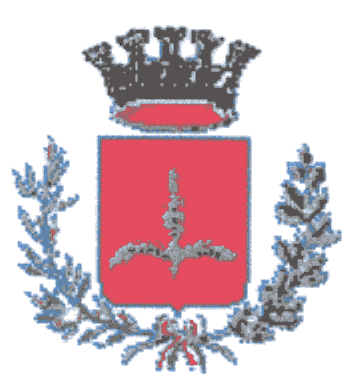 RICOGNIZIONE DEI DANNI CAUSATI DALLA XYLELLA FASTIDIOSA Si informa che il Commissario Delegato per l’emergenza Xylella Fastidiosa, con ordinanza n. 5 del 17/4/2015, al fine di un eventuale riconoscimento di contributi, ha disposto una ricognizione per quantificare l’ammontare dei danni, da eseguirsi perentoriamente entro il 15 maggio 2015. Pertanto,  stante l’inderogabilità dei termini di trasmissione dei dati e la ristrettezza dei tempi per la redazione delle schede di accertamento dei danni,s i   i n v i t a n o tutti i titolari delle attività economiche e produttive che hanno subito danni a causa della diffusione della Xylella Fastidiosa,  a compilare e consegnare la scheda relativa alla propria attività con la massima urgenza, comunque non oltre le ore 12.00 di giovedì 14 maggio direttamente all’Ufficio Attività Produttive, ovvero ad inviarla all’indirizzo di posta elettronica attivitaproduttive@comune.taviano.le.it .Le schede di segnalazione dei danni con relative informazioni per la compilazione sono disponibili presso gli Uffici Attività Produttive e U.R.P. oppure direttamente sul sito web del Comune di Taviano www.comune.taviano.le.it . Taviano, 22 Aprile 2015					  		  IL SINDACO             				           	(Carlo Portaccio)